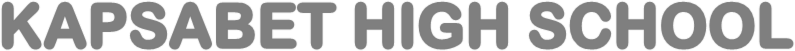 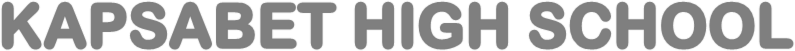    311/2   -         HISTORY AND GOVERNMENT                           -    Paper   2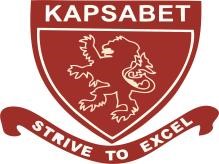 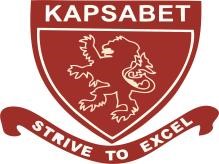                (Theory) Kenya Certificate of Secondary Education  (K.C.S.E)                                                       HISTORY AND GOVERNMENT PAPER 12  HRS 30 MINSName ………………………………………………  Index Number ………………………... Class…………………………………... Candidates Signature……………………………. Date ……………………………………      2022 TRIAL 3 MIDTERM INTERNAL EXAMINATION                                                 (Kenya Certificate of Secondary Education)HISTORY AND GOVERNMENT PAPER 2    311/2INSTRUCTIONSThe paper consists of three sectionsAnswer all questions in section A	 (25 marks)Answer three questions in section B	 (45 marks)Answer two questions in section C 	(30 marks)All questions should be answered in correct English.HISTORY AND GOVERNMENT PAPER 2 311/2   MARKING SCHEMESECTION A (25 MARKS)1. State two shortcomings of oral tradition as a source of information in history	(2 marks)Some information may have been forgottenStories may change due to various reasonsIt may not provide the accurate dates of sequence of eventsIt is expensive since one has to travel. 				            	(Any 2 x 1=2 marks)2. State two archaeological sources of information of history and government 		(2 marks)Weapons used by manTools used by manRemains of plants /animalsRemains of coins						(Any 2 x 1=2 marks)3. Give one main physical features of Homo erectus					(1 marks)Had an upright posture and walked on two legs   									(Any 1 x1=1 marks)4. State two theories explaining the origin of agriculture.				(2 marks)Diffusion theoryIndependent theory						(Any 2 x1=2 marks)5. Identify two methods of irrigation used by the Sumerians 				(2 marks)Basin irrigationShadoof irrigation						(Any 2 x1=2 marks)6. Give two methods of trade 2 marks.							(2 marks)	Barter tradeCurrency trade							(Any 2 x1=2 marks)7. Identify two roles of Tuaregs in the Trans-saharan trade.				(2 marks)Provided securityGuided the traders through the desert Protected the oasis8. State one negative effects of modern means of transport.				(1 mark)Have caused accidents leading to loss of lives.Have caused environmental pollutionThey have promoted international terrorism.				(Any 1 x1=1 mark)9. Give one advantage of cell phone.							(1 marks)It is portable								(Any 1 x1=1 mark)10. State one role of religion in the political organization of Shona Kingdom.		(1 mark)	It united the peoplePriests were a link between the King and ancestorsThe king was the chief religious authorityThe king assumed a lot power due to the role he played in the religious rituals.11. State one factor that undermines industrialization in Brazil.				(1 mark)Lack of adequate capitalHigh poverty levels leading to low purchasing power.Poor transport and communication networkUnder-exploitation of natural resources Her manufactured goods face stiff competition from developed countriesInadequate technology							(Any 1 x1=1 mark)12. Identify the main political factor which prompted France to look for colonies in Africa.(1 mark)The need to re-assert herself following the defeat and humiliation in the Franco-prussian war(1870-1871)								 (Any 1 x1=1 mark)13. Give one economic reason for the growth of African nationalism in Ghana 		(1 mark)	The order by the colonial government that Africans uproot cocoa trees affected by diseasesColonial government denied Africans trading licenses.African farmers earned low income from the sale of cocoa to European firms.Sharp increases in prices of farm inputs.					(Any 1 x1=1 mark)14. State two ways in which the rise of dictators contributed to the outbreak of the Second World War.      										(2 marks)They overthrew democratic governmentsThey re-armed themselvesThey engaged in acts of aggression.					(Any 2 x1=2 marks)15. Name one organ of commonwealth which is responsible for policy making.		 (1 mark)Heads of state and governments summit.				(1 x1=1 mark)16. Identify one main cause of the cold war.						(1 mark)Ideological differences between U.S.A and U.S.S.R 			(1 x1=1 mark)17. Identify two structures of the African union.					(2 marks)Assembly heads of state and government.The council of ministers.The secretariatCommission for mediation, conciliation and arbitration.			(Any 2 x1=2 marks)SECTION B (45 MARKS)18.  (a) Outline five changes that marked  the Agrarian Revolution in Britain 		(5 marks)Land enclosure /land consolidation Mechanization of farming/use of machineryUse of fertilizers to maintain soil fertility Abolition of wasteful fallows.Development of new methods of breeding Discovery of pesticides and fungicidesIntercropping 								(Any 5 x1=5 marks)         (b) Explain five ways in which food shortage affects people in third world countries.  (10 marks)National prestige is eroded as countries resort to food aid from developed countries.It causes death due to starvation It has adversely affected agricultural based industries due to shortage of raw materialsIt has to increase in food deficiency diseases (malnutrition)It may lead to dumping of foodstuffs that are unsuitable for human consumption(Any 5 x2=10 marks)19.    (a) Give five factors that influenced to the development of urban centers in Africa during the 		pre-colonial period.					              			(5 marks)Some urban centers developed as market center like Sofala, Mombasa, Timbuktu and Kilwa.Development of agriculture leading to the concentration of people in settlements which developed into towns like Memphis, Thebes and Aswan.Religious centers attracted population concentration and later became urban centersAdministrative centers developed into townsMining centers developed into towns like MeroeAvailability of water from river springs and oases enhanced growth of townsPresence of major centers of education such universities contributed to the growth of urban centers.(b) Describe the social effects of urbanization on European society in the 19th century.                     (10 marks)Rural urban migration led to overcrowding in urban areas.Inadequate housing led to the development of slums.Poor sewerage and sanitation led to outbreak of diseases like cholera and typhoidWidespread unemployment led to high rate of crime ,violence and insecurityInadequate social amenities due to high population concentration in urban areas.Concentration of population in urban areas led to shortage of food which led to malnutrition It led to interaction between communities.			(Any 5 x2=10 marks) 20.  (a) Identify five methods used by European powers to acquire colonies in Africa 	(5 marks) Military conquestDiplomacy and forceCompany ruleSigning of treatiesTreachery								(5 x1=5 marks)        (b) Explain five negative effects of the partition of Africa on African communities.           (10 marks)Loss of independence as Europeans established coloniesAfrican economies were weakened by European exploitation of their resources.The African systems of government were replaced by European systemsSome African communities were split by  boundaries which were drawn during the partitionAfricans lost their land as Europeans established permanent settlementsAfrican cultures were undermined through western education and cultureIntensification of ethnic conflicts due to divide and rule strategy.		(Any 5 x2=10) 21.   (a) Identify five methods used by nationalists in Ghana in their struggle for independence.												(5 marks)They formed political partiesThey used boycotts, demonstration/strike/go-slows.They organized political ralliesThey used newspapersThey used trade unionsThey used international fora					(Any 5 x1=5 marks)       (b) Describe five problems faced by nationalists in Mozambique.			(10 marks)Severe shortage of food in liberation areas made peasants to migrate withdrawing their support for the movementPortuguese strict laws which outlawed political movements forcing political parties like Frelimo to operate largely from outside MozambiqueIdeological differences among political parties led to formation of rival liberation movementsThe attitude of the Catholic Church was hostile to the liberation movement as Catholics sympathetic to liberation movements were threatened with ex-communicationAssassination of liberation leaders like Mondlane provided a temporary set backInadequate funds to organize their activitiesSouth Africa apartheid government gave reinforcement to the Portuguese.SECTION C (30 MARKS)22.  (a) Give three conditions which one had to fulfill in order to become a French citizen in Senegal.  												(3 marks)Able to read and writeAble to speak in FrenchBe a Christian Worked for the French government or military servicePractice monogamy    							(Any 3 x1= 3 marks)     (b) Explain six differences between the British indirect rule and the French assimilation policy. 											(12    marks)British used traditional rulers, the French appointed assimilated leadersAfrican traditional rulers retained the powers while in the French colonies African rulers had limited powersBritish colonies were separately administered French colonies were part of the provinces of FranceFrench administrators were military officers, the British administrators were both professionals and non-professionals.French colonies were represented in the French chamber of deputies, the British were represented in the House of Commons.Laws in French colonies were made in the chamber of deputies while in the British laws were made in various Legislative assembly coloniesAssimilated Africans became full citizens, educated Africans in British colonies became subject.British colonies rule preserved African culture, assimilation undermined African culture23. (a) Outline five causes for the first world wars 1914-1918				(5 marks)System of alliances1st and 2nd Moroccan crisisImperialism each nations wanted as many colonies as possibleArms race 1900-1914Need for revenge  France and Germany Nationalism e.g in BalkansSarajevo assassination							(Any 5 x1=5 marks)(b)Explain the results of the world war I 						(10 marks)Loss of lifeProperties of immense value destroyedA lot of money was used to purchase armsThe war seriously weakened European’s economic domination in the war It created a huge refugee problem Disrupted economic activities Creation of new nationsUndermined the existence of Great TurkeyMany Indians and Africans went home determined to be independentThe league of nations was formed 					(Any 5 x2=10 marks)24. (a) Give five achievements of the league of Nations between 1919-1939		(5 marks)Promoted health services(WHO)Championed the welfare of the workers Provided relief to refugees, areas hit by calamitiesSettled dispute between different countries of the worldSupervised mandated territoriesIt organized dis-armament conferences in EuropeReduced trade in dangerous drugs      (b) Why did the league of Nation fail to maintain world peace			(10 marks)Some European nations were opposed to it because it favored the allied nations U.S.A did not support the league Members were not all inclusive others were not given the chance to join itMost members were concerned with the sovereignty Violated the objectives of the league by supporting nations against others Lacked an army Shortage of fundsRise of dictatorsThe economic depression did not allow the nations to support the league.